Whiskey And LuluJJ Hardill 2002 (recorded by Fiftymen on their first album, After Darkfall)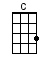 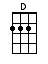 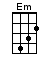 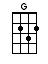 INTRO:  / 1 2 3 4 / [G] / [G] / [G] / [G] /CHORUS:[G] Whiskey’s gone from the [D] kitchen, my love[C] Whiskey’s gone from the [G] kitchen[G] Lulu’s puttin’ her [D] black dress on‘Cause [C] whiskey’s gone from the [G] kitchen [G][G] Went for a walk down the [Em] hallway last nightAnd [C] I don’t know about [G] you sonBut [G] I’ve never seen such a [Em] terrible sight‘Cause [C] whiskey’s gone from the [G] kitchenCHORUS:[G] Whiskey’s gone from the [D] kitchen, my love[C] Whiskey’s gone from the [G] kitchen[G] Lulu’s puttin’ her [D] black veil on‘Cause [C] whiskey’s gone from the [G] kitchen [G]It’s [G] usually up there in plain [Em] sight on the shelf[C] I like it when I can [G] see her[G] I take her down once in a [Em] while for my healthBut now [C] whiskey’s gone from the [G] kitchenCHORUS:[G] Whiskey’s gone from the [D] kitchen, my love[C] Whiskey’s gone from the [G] kitchen[G] Lulu’s puttin’ her [D] black gloves on‘Cause [C] whiskey’s gone from the [G] kitchen [G]INSTRUMENTAL:[G] Lulu’s puttin’ her [D] black gloves on‘Cause [C] whiskey’s gone from the [G] kitchen[G] Someone has taken my [Em] whiskey away[C] Never a worse thing could [G] be doneSomeone [G] better be sorry cause some-[Em]one’s gonna payNow that [C] whiskey’s gone from the [G] kitchenCHORUS:[G] Whiskey’s gone from the [D] kitchen, my love[C] Whiskey’s gone from the [G] kitchen[G] Lulu’s puttin’ her [D] black boots on‘Cause [C] whiskey’s gone from the [G] kitchenYeah [G] whiskey’s gone from the [D] kitchen, my love[C] Whiskey’s gone from the [G] kitchenAnd [G] Lulu’s puttin’ her [D] black suit on‘Cause [C] whiskey’s gone from the [G] kitchen [G] [D] [G]www.bytownukulele.ca